Занятие№1 по развитию речиТема: Как дети друзей искалиВозрастная группа: ранний возрастЦель: Формирование способностей подражать звукосочетаниям и словам.Задачи:Развивающая: развивать устойчивость слухового восприятияОбразовательная:  соотносить звук с образом звучащей игрушки, находить звучащий предмет на картинки, обозначать предмет облегченным словомВоспитательная: воспитывать интерес к звукоподражаниюСловарная работа:Активизация словаря: мяу, ав-ав, хрю-хрюОбогащение словаря: собака, кошка, поросёнокСредства: ширма, игрушки- собака, кошка, поросёнок, картинки с их изображениемСпособы: Сюрпризный момент (спрятанные игрушки), объяснение, беседа, пример взрослого, показ карточек, похвалаХод занятия:Перед началом занятия подготовьте ширму, игрушки, карточки. Взрослый обращает внимание ребенка на то, что кто-то к нам пришел и спрятался, а мы сейчас будем угадывать. Поочередно из-за ширмы выходят собака, кошка, поросенок. Ребенок называет их и произносит звукоподражания: мяу, ав-ав, хрю-хрю.  Взрослый выкладывает карточки с изображением зверей на стол. В конце взрослый предлагает  ребенку узнать изображения в дидактической игре «Кто это?»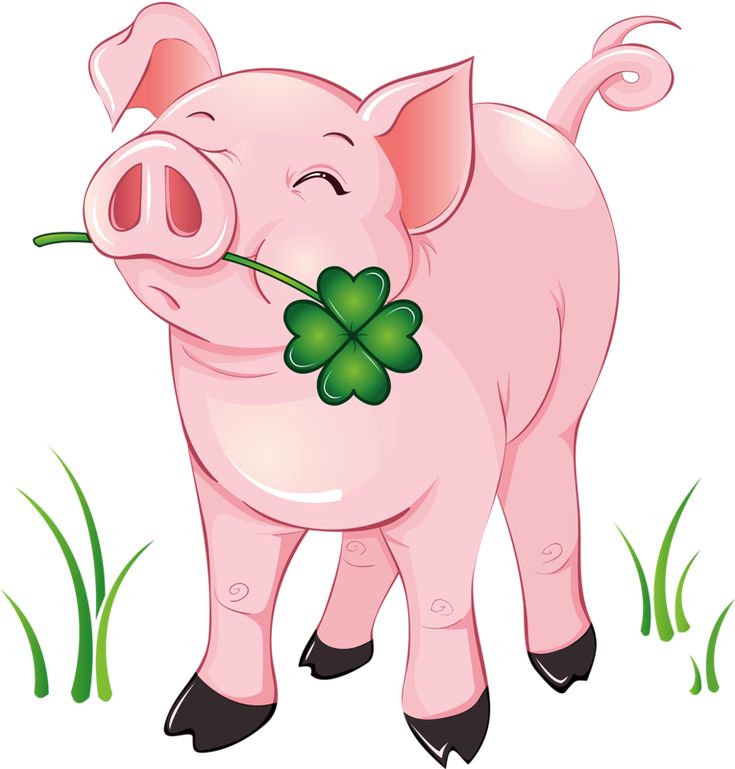 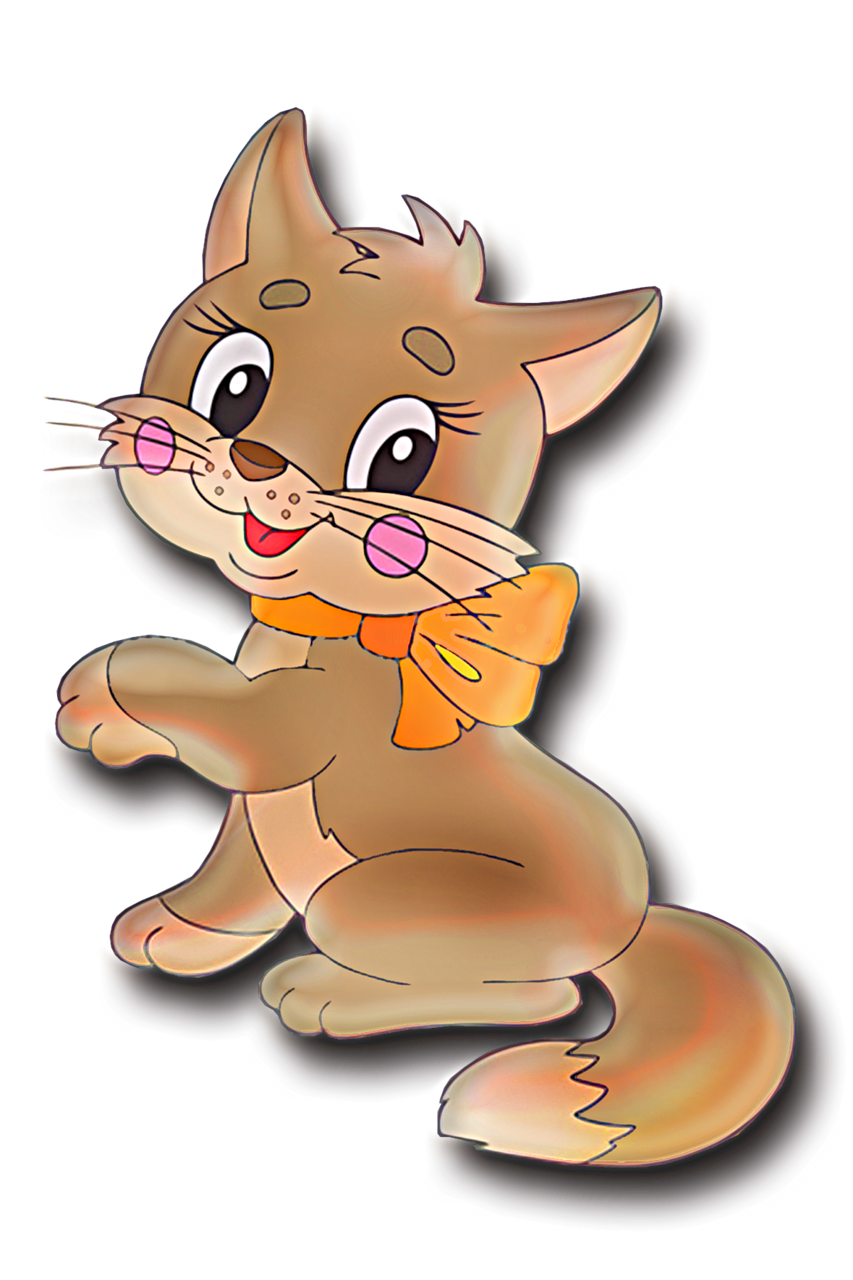 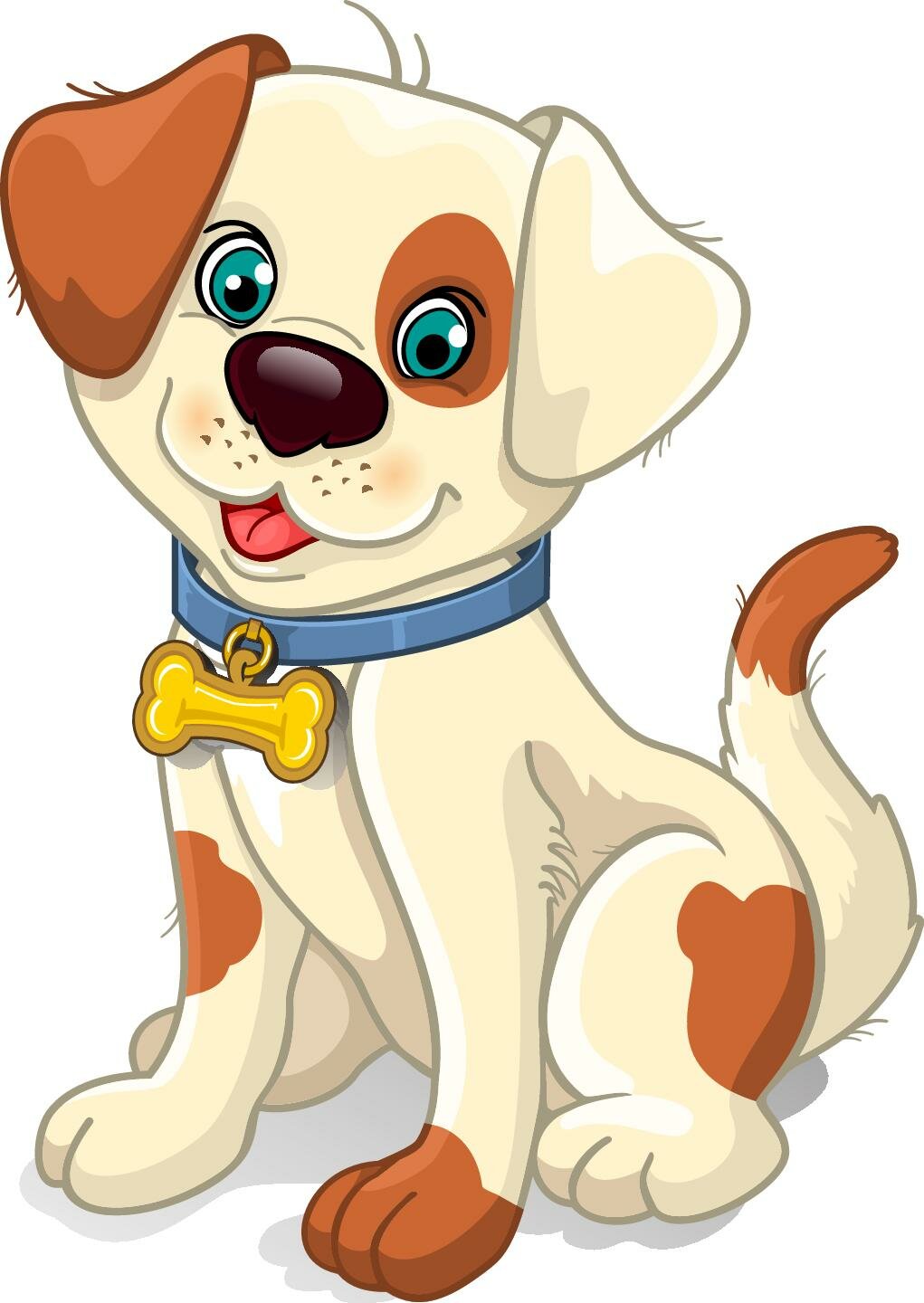 